SƠ ĐỒ BỐ TRÍ NGÀY HỘI VIỆC LÀM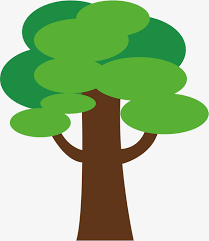 TRƯỜNG ĐẠI HỌC QUY NHƠN NĂM 2024                    GIẢNG ĐƯỜNG A8